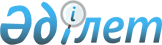 Қазақстан Республикасы Жоғарғы Сотының""Әкімшілік құқық бұзушылықтар туралы заңнаманы соттардың қолдануының кейбір мәселелері туралы" 2004 жылғы 26 қарашадағы N 18 нормативтік қаулысына өзгеріс енгізу туралы
					
			Күшін жойған
			
			
		
					Қазақстан Республикасы Жоғарғы Сотының 2006 жылғы 16 қаңтардағы N 1 нормативтік қаулысы. Күші жойылды - Қазақстан Республикасы Жоғарғы Сотының 2014 жылғы 24 желтоқсандағы № 3 нормативтік қаулысымен.
      Ескерту. Күші жойылды - ҚР Жоғарғы Сотының 24.12.2014 N 3 Нормативтік қаулысымен (ресми жарияланған күнінен бастап қолданысқа енгізіледі).
      "Қылмыстық іс жүргізу және Азаматтық іс жүргізу кодекстеріне соттылықтың ара-жігін ажырату мәселелері бойынша өзгерістер мен толықтырулар енгізу туралы" Қазақстан Республикасы Заңының қабылдануына байланысты Қазақстан Республикасы Жоғарғы Сотының жалпы отырысы  қаулы етеді: 
      1. Қазақстан Республикасы Жоғарғы Сотының "Әкімшілік құқық бұзушылықтар туралы заңнаманы соттардың қолдануының кейбір мәселелері туралы" 2004 жылғы 26 қарашадағы N 18 нормативтік қаулысына мынадай өзгеріс енгізілсін: 
      21-тармақтың үшінші абзацы мына редакцияда жазылсын: 
      "Облыстық және оған теңестірілген соттың қадағалау алқасының қаулысы Қазақстан Республикасы Бас Прокурорының және оның орынбасарларының наразылығы бойынша қайта қаралуы мүмкін.". 
      2. Қазақстан Республикасы Конституциясының 4-бабына сәйкес, осы нормативтік қаулы қолданыстағы құқық құрамына енгізіледі, сондай-ақ жалпыға бірдей міндетті болып табылады және ол ресми жарияланған күннен бастап күшіне енеді. 
      Қазақстан Республикасы 
      Жоғарғы Сотының Төрағасы 
      Қазақстан Республикасы 
      Жоғарғы Сотының судьясы, 
      жалпы отырыс хатшысы 
					© 2012. Қазақстан Республикасы Әділет министрлігінің «Қазақстан Республикасының Заңнама және құқықтық ақпарат институты» ШЖҚ РМК
				